A)  Aşağıdaki cümlelerden doğru olanın önüne (D), yanlış olanın önüne (Y) yazınız. ( 5 X 2 Puan = 10 Puan )  (………)   İnsanlar, günlük yaşamlarını devam ettirebilmek için pek çok şeye ihtiyaç duyarlar.  (………)   Doğal afetlerin oluşumunda o yerin coğrafi özelliklerinin etkisi yoktur.  (………)   Yaşadığımız çevrede meydana gelen afetlerin orada meydana gelmesi tamamen tesadüftür.  (………)   Doğal afetler insan yaşamında can ve mal kayıplarına yol açan hayatı olumsuz etkileyen olaylardır.  (………)   Bilim ve teknoloji alanında yapılan buluşlar hiçbir zaman değişmeyip olduğu gibi kalırlar.------------------------------------------------------------------------------------------------------------------------------------------------------ 1 - Deprem  2 - Sel  3 - Heyelan  4 - Çığ    5 - Orman yangını    6 – ErozyonB) Yukarıdaki sözcükleri veya baş taraflarındaki rakamları, aşağıdaki cümlelerde yer alan boşluklara uygun gelecek şekilde yazarak cümleyi tamamlayınız? ( 6 X2 Puan = 12 Puan )a) …………….………………….yağışın fazla olduğu yerlerde, dik yamaçlardan aşağıya doğru toprak örtüsünün kaymasıdır.b) Toprağın, suyun ve rüzgarın etkisi ile aşınıp taşınması olayına………………………………………. denir. c) ……………..…….………… aşırı yağışlar ve eriyen kar sularının neden olduğu su baskınlarıdır. d) ……………..…….………… eğimli yamaçlarda tutunamayan kar kütlesinin yuvarlanarak büyümesi ile meydana gelir.e) ……………..…….………… yerkabuğundaki ani kırılmalar nedeniyle yeryüzünde meydana gelen sarsıntılardır.f)  ……………………………………………. Genellikle yaz aylarında, aşırı sıcaklıklar veya insanların yaptıkları hatalar sonucu meydana gelir.C)  AŞAĞIDA YER ALAN SORULARIN CEVAPLARINI YAZINIZ.Soru – 1) Nüfusun dağılışında etkili olan beşeri faktörlerden 4 tanesini yazınız. ( 4 X 2 Puan = 8 Puan )…………………………………………………………………………………………………………………………………….…………………………………………………………………………………………………………………………………….…………………………………………………………………………………………………………………………………….Soru - 2)  Buluş yapanlar veya bilim insanlarının 5 tane özelliğini yazınız.  ( 5 X 2 Puan = 10 Puan )…………………………………………………………………………………………………………………………………….…………………………………………………………………………………………………………………………………….…………………………………………………………………………………………………………………………………….Soru - 3)  Teknolojinin olumsuz özelliklerinden 3 tanesini yazınız.  ( 3 X 5 Puan = 15 Puan )…………………………………………………………………………………………………………………………………….…………………………………………………………………………………………………………………………………….…………………………………………………………………………………………………………………………………….D) AŞAĞIDA YER ALAN ÇOKTAN SEÇMELİ 9 (Dokuz ) SORUNUN HER BİRİ 5 PUANDIR. Soru-1)         Teknolojik gelişmelerin doğaya bazı zararlı etkileri olabilir.      Aşağıdakilerden hangisi buna bir örnek değildir?A) Fabrika atıklarının suları kirletmesiB) Klima gazlarının ozon tabakasını delmesi         C) Depremlerin iletişimi güçleştirmesi       D) Aşırı gübre ve ilaç kullanımının toprağı kirletmesi----------------------------------------------------------------------Soru-2) I – Bilinen bilgilerden yararlanarak daha önce bilinmeyen yeni bir ürün geliştirmedir.I I – Var olan, ama var olduğu bilinmeyen bir şeyin ortaya çıkarılmasıdır.       Yukarıda tanımları verilen kavramların hangileri olduklarını aşağıda sırasıyla işaretleyiniz.----------------------------------------------------------------------Soru-3) Aşağıdakilerden hangisi ekonomik faaliyetleri etkileyen coğrafi özelliklerden biri değildir?A) Yer şekilleri                          C) Ulaşım kolaylığıB) İklim                                     D) Ham madde----------------------------------------------------------------------Soru-4) Bilimsel ve teknolojik gelişmelerle ilgili aşağıdaki ifadelerden hangisi yanlıştır?A) Teknolojik gelişmeler yaşamı kolaylaştırabilir.B) Teknolojik gelişmeler birbirinden bağımsızdır. C) Bilim, teknolojik gelişmeye katkı sağlar.D) Bilimsel gelişmeler birbirleri için birer basamaktır. ------------------------------------------------------------------------Soru-5) Aşağıdakilerden hangisi bir bilim insanının özellikleriyle ilgili doğru bir ifadedir?A) Tesadüf sonucu icat yapar.          B) Kararlı, planlı ve yöntemli çalışır.          C) Kendi bildikleriyle yetinir.       D) Yeniliklere kapalı olarak iş yaparlar.Soru-6) Aşağıdakilerden hangisi Sivil Toplum kuruluşlarının özelliklerinden biri değildir?A) Gönüllü insanlar tarafından kurulurlar.B) Kanunlara uygun bir şekilde çalışırlar.         C) Toplumsal ihtiyaçları karşılama amacı taşırlar.       D) Çalışanlar hizmetlerinin karşılığında maaş alırlar..----------------------------------------------------------------------Soru-7) Aşağıdakilerden hangisi hizmet faaliyetlerinden biri değildir? A) Tarım                                  C) SağlıkB) Eğitim                                  D) Haberleşme --------------------------------------------------------------------Soru-8) Aşağıdaki Sivil Toplum Kuruluşu ve etkinlik alanı eşleştirmelerinden hangisi yanlıştır?Soru-9)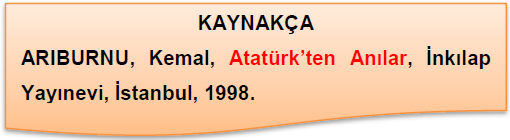 Kaynakçada yer alan kitapla ilgili aşağıda verilen bilgilerden hangisi yanlıştır?A)  Kitabın yazarı Kemal Arıburnu’ dur.B)  Kitabın adı “Atatürk’ten Anılar”dır. C)  Kitap toplam 1998 sayfadır. D)  Kitabın basım yeri İstanbul’dur.BAŞARILAR DİLERİM………………………Sosyal Bilgiler ÖğretmeniÖĞRENCİNİN ADI-SOYADI …………………………………………..SINIFI ve NO:…………………………2018-2019 EĞİTİM - ÖĞRETİM YILI5.SINIFSOSYAL BİLGİLER2.DÖNEM 1. YAZILI YOKLAMA SORULARISınav Süresi: 40 dakika.ÖĞRENCİNİN ADI-SOYADI …………………………………………..SINIFI ve NO:…………………………2018-2019 EĞİTİM - ÖĞRETİM YILI5.SINIFSOSYAL BİLGİLER2.DÖNEM 1. YAZILI YOKLAMA SORULARIÖğrencinin aldığı puan:IIIA)İcatKeşifB)BuluşİcatC)KeşifİcatD)İcatMucitSivil Toplum KuruluşuEtkinlik AlanıA)KIZILAYDayanışmaB)TEMAÇevreC)LÖSEVEğitimD)AKUTDoğal Afetler